                                              INSPECTORATUL ŞCOLAR  JUDEŢEAN ARAD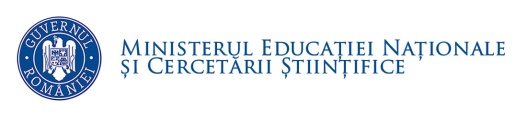 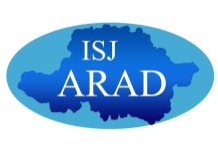                  Strada M. Scaevola  nr. 9,  Telefon: 0257 / 28 00 08, Fax 0257 / 21 47 46,                                                  web: www.isjarad.ro            e-mail: inf_arad@isjarad.ro                                                                   Nr 95 din 26.01.2016 Comunicat de presă privind olimpiadele și concursurile școlare din anul școlar 2015-2016și  privind mișcarea personalului didactic în lunile ianuarie -februarie  2016              Sfârșitul semestrului I, al anului școlar 2015-2016,  marchează începutul unei perioade extrem de intense  pentru   cei mai competitivi și performanti elevi  ai școlilor  arădene care participă la  etapele locale și  județene  ale olimpiadelor și concursurilor  pe discipline. Aceste concursuri  se derulează conform  prevederilor  Anexei 1 la OMECTS nr. 3035/10.01.2012 privind aprobarea Metodologiei – cadru de organizare și desfășurare a competițiilor școlare și a Regulamentului de organizare a activităților cuprinse în calendarul activităților educative, școlare și extrașcolare, precum și a prevederilor regulamentelor specifice fiecarei discipline.             Competițiile școalare oferă elevilor noștri prilejul de a-și testa nivelul compețentelor specifice  pe care și le-au dezvoltat, precum și creativitatea, originalitatea și competivitatea la nivel local, județean și național. Sperăm că rezultatele pe care le vor obține elevii noștri la olimpiadele școlare să  fie foarte bune, spre satisfacția tuturor celor implicați: elevi, profesori, părinți. Cu această ocazie le urăm mult succes.                Calendarul desfășurării olimpiadelor și concursurilor naționale pentru anul școlar 2015-2016 este următorul:              II.        In lunile ianuarie-februarie  se vor desfășura următoarele activități de mobilitate a cadrelor didactice conform Calendarului anexa la Ordinul 5559/2015: constituirea posturilor didactice/catedrelor vacante/rezervate la nivelul unităţilor de învăţământ/consorţiilor şcolare (Termen 05.02.2016)întocmirea proiectului de încadrare a titularilor şi lista posturilor didactice/catedrelor vacante/rezervate (08.12.02.2016)analiza, corectarea şi avizarea proiectului de încadrare şi a ofertei de posturi didactice vacante/rezervate în comisia judeţeană de mobilitate;depunerea cererilor pentru intregirea normei didactice prin transfer  (Termen 25.02.2016)depunerea cererilor cadrelor didactice care solicită completarea de normă didactică la nivelul unității sau la nivel județean (17-19.02.2016)Purtător de cuvânt ISJ Arad, inspector școlar Laura NĂDĂBAN
Nr. crt.DisciplinaEtapa localăEtapa localăEtapa judeţeanăEtapa judeţeanăNr. crt.DisciplinaDataLocația (pentru centrul Arad)DataLocul1Limba şi literatura română04.02.2016Colegiul Naţional “Preparandia - Dimitrie Ţichindeal” Arad27.02.2016Colegiul Național „Elena Ghiba Birta” Arad2Limba engleză19.03.2016
26.03.2016 (probe orale)Şcoala Gimnazială "Aron Cotruş" Arad3Limba engleză Concursul național de Discurs Public în limba engleză04.02.2016Colegiul Național Elena Ghiba Birta4Limba franceză05.03.2016Colegiul Naţional “Preparandia - Dimitrie Ţichindeal” Arad5Limba germană12.03.2016Liceul Teoretic “Adam Muller Guttenbrunn” Arad6Limba germană maternă20.02.2016Liceul Teoretic “Adam Muller Guttenbrunn” Arad7Limba slovacă20.02.2016Liceul Teoretic "Jozef Gregor Tajovsky" Nădlac8Matematică19.02.2016Colegiul Naţional “Preparandia - Dimitrie Tichindeal” Arad clasele V-VIII / Colegiul Național "Moise Nicoară" Arad clasele IX-XII19.03.2016Colegiul Național "Moise Nicoară" Arad                                       clasele V-XII9Fizică11.12.2015Liceul Tehnologic „Francisc Neuman” Arad20.02.2016Liceul Tehnologic de Electronică şi Automatizări "Caius Iacob "Arad10Chimie22.01.2016Şcoala Gimnazială Nr. 5 Arad27.02.2016Şcoala Gimnazială "Mihai Eminescu" Arad11Biologie29.01.2016Şcoala Gimnazială "Iosif Moldovan" Arad05.03.2016Şcoala Gimnazială "Caius Iacob" Arad12Istorie23.01.2016Colegiul Național „Elena Ghiba Birta” Arad12.03.2016Colegiul Naţional "Vasile Goldiş" Arad13Geografie -clasele V-VII26.03 2016Şcoala Gimnazială "Iosif Moldovan" Arad13Geografie-clasele VIII-XII19.03 2016Colegiul Naţional "Vasile Goldiş" Arad14Religie20.02.2016Seminarul Teologic Ortodox Arad05.03.2016Seminarul Teologic Ortodox Arad14Religie20.02.2016centre în judeţ05.03.2016Liceul Penticostal Arad14Religie20.02.2016Liceul Teologic Baptist05.03.2016Liceul Penticostal Arad15Tehnologia informaţiilor şi comunicaţiilor02.04.2016Colegiul Național "Moise Nicoară" Arad Colegiul Naţional “Preparandia - Dimitrie Tichindeal” Arad16Informatică12.03.2016Colegiul Național "Moise Nicoară" Arad17Tehnologii27.02.201618Arte22-26.02.2016Liceul de Arte "Sabin Drăgoi"Arad07-11.03.2016Liceul de Arte "Sabin Drăgoi" Arad19Limba latină28.02.2016Liceul Tehnologic „Iuliu Maniu” Arad